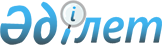 Об установлении публичного сервитута на земельные участки
					
			Утративший силу
			
			
		
					Постановление акимата Житикаринского района Костанайской области от 17 февраля 2021 года № 44. Зарегистрировано Департаментом юстиции Костанайской области 18 февраля 2021 года № 9770. Утратило силу постановлением акимата Житикаринского района Костанайской области от 24 ноября 2021 года № 260
      Сноска. Утратило силу постановлением акимата Житикаринского района Костанайской области от 24.11.2021 № 260 (вводится в действие по истечении десяти календарных дней после дня его первого официального опубликования).
      В соответствии с пунктом 2 статьи 71-1 Земельного кодекса Республики Казахстан от 20 июня 2003 года, акимат Житикаринского района ПОСТАНОВЛЯЕТ:
      1. Установить товариществу с ограниченной ответственностью "Комплексная геолого-экологическая экспедиция" публичный сервитут для проведения операций по разведке полезных ископаемых на земельные участки общей площадью 932,7734 гектар, расположенные на территории Тохтаровского сельского округа Житикаринского района.
      2. Государственному учреждению "Отдел земельных отношений акимата Житикаринского района" в установленном законодательством Республики Казахстан порядке обеспечить:
      1) государственную регистрацию настоящего постановления в территориальном органе юстиции;
      2) размещение настоящего постановления на интернет-ресурсе акимата Житикаринского района после его официального опубликования.
      3. Контроль за исполнением настоящего постановления возложить на курирующего заместителя акима района.
      4. Настоящее постановление вводится в действие по истечении десяти календарных дней после дня его первого официального опубликования.
					© 2012. РГП на ПХВ «Институт законодательства и правовой информации Республики Казахстан» Министерства юстиции Республики Казахстан
				
      Аким Житикаринского района 

А. Ибраев
